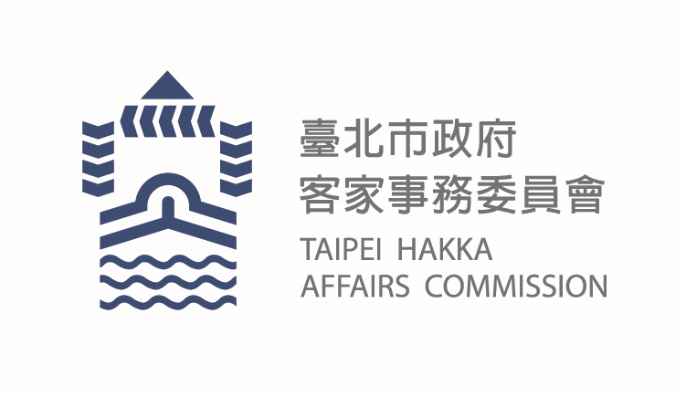 臺北市政府新聞稿發布機關: 臺北市政府客家事務委員會發布日期: 108年8月24日主辦單位: 臺北市政府客家事務委員會新聞聯絡人:臺北市客委會   徐家敏02-2702-6141#302業務聯絡人:臺北市客委會   耿序龍02-2702-6141#218【客家就在巷子裡】系列活動正式開跑了!臺北市十二區客樂饗宴，邀您一同在巷口相遇!    「客家就在巷子裡」系列活動正式開跑了!今年臺北市客委會自8月30日至10月18日，規劃12場精彩客家藝文演出，要在臺北市12個行政區熱鬧登場；演出種類包含客家流行音樂、經典民謠、傳統戲曲、相聲、掌中戲，人聲樂團演唱等；更有多組金曲團隊加持，包括官靈芝、謝宇威、黃子軒與山平快等，要在臺北市的巷弄中，展現出各種不同的客家文化魅力；除精彩演出外，現場還有DIY彩繪、客家小學堂等寓教於樂的周邊活動，更有42吋電視大獎可抽，邀請民眾能夠走出家門，一起到巷弄、街口享受這美好的客家藝文饗宴。     多元客家藝文演出 邀請各族群民眾共賞    「客家就在巷子裡」已連續舉辦多年，每一年都受到許多民眾喜愛，臺北市客委會主委徐世勲表示：「現居於臺北市的客家人有多達50幾萬人，近年來臺北市客委會所舉辦的活動，也成為客家鄉親每年所期待的盛事，今年『客家就在巷子裡』，因應鄉親們熱烈的期盼，特地從往年的7場次，增加到12場次，希望更多生活在都市的客家鄉親能夠就近邀請左鄰右舍親朋好友，一起以輕鬆、歡樂的方式體會客家文化魅力，普及臺北市客家藝文演出，創造表演藝術的多元化價值！除此之外，為了讓客家文化向下扎根，活動也安排多樣客家文化體驗與客語教學的活動，讓客家文化永續傳承。    跨領域演出 x 近距離互動 x 藝術傳承    本次演出陣容龐大，精選各類客家經典；首場8月30日在大安區敦安公園揭開序幕，由獲得多次金曲肯定的客家爵士女伶「官靈芝」魅力開唱，還有一系列活動包括「黃子軒與山平快」、「謝宇威」、「打幫你樂團」、「山狗大後生樂團」、「VOX玩聲樂團」、「B-max馬克筆人聲樂團」等接力帶來精采的演唱；除此之外，「景勝戲劇團」將透過傳統戲曲演出，展現客語的語調之美；「山宛然客家布袋戲團」與「戲偶子劇團」將透過偶戲近距離與民眾互動，吸引大小朋友共賞；而由唐川領軍的「寶島客家說唱表演團」，將以說學逗唱的方式帶大家分辨客、華語間的趣味之處，還有「光復國樂團」及多組客委會扶持團隊與在地團體共同演出，期許透過精彩節目，讓臺北市所有民眾感受到濃濃的客家風情。    寓教於樂，精美好禮場場送 42吋電視等你抽    除了精彩節目外，各場活動將舉辦紙傘DIY彩繪及客家小學堂的文化教學互動，希望透過平易近人及有趣的型態讓孩童認識客家文化；本次活動也特製了充氣公仔「客家細妹」在現場與民眾拍照打卡，完成即可贈送精美的客家花布環保袋，兼具美觀及實用性；另參與12場次演出中的其中3場，就有機會抽到42吋電視大獎，誠摯邀請所有民眾一同來參與!    有關演出詳細訊息可上官方網站 www.2019taipeihakka.com.tw查詢或上臉書搜尋「客家就在巷子裡」粉絲團按讚，追蹤最新動態。